附：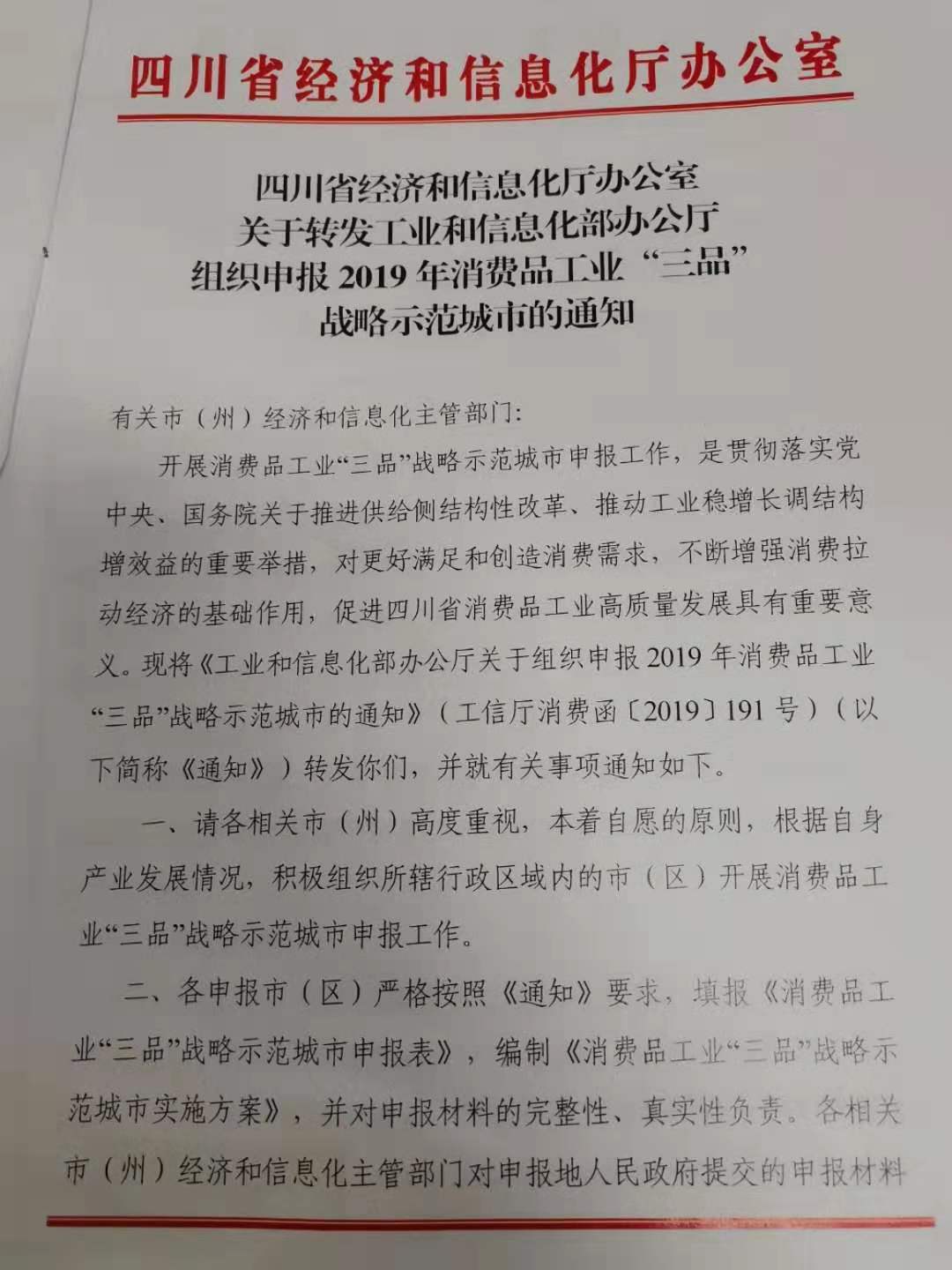 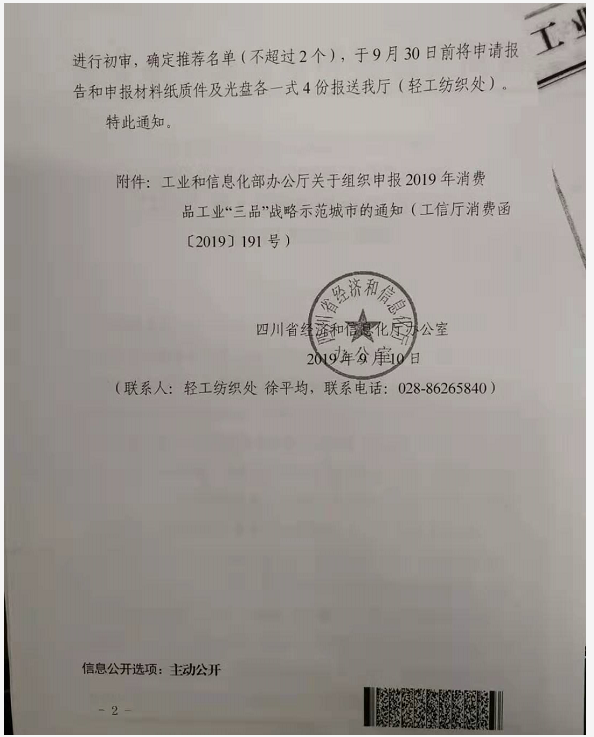 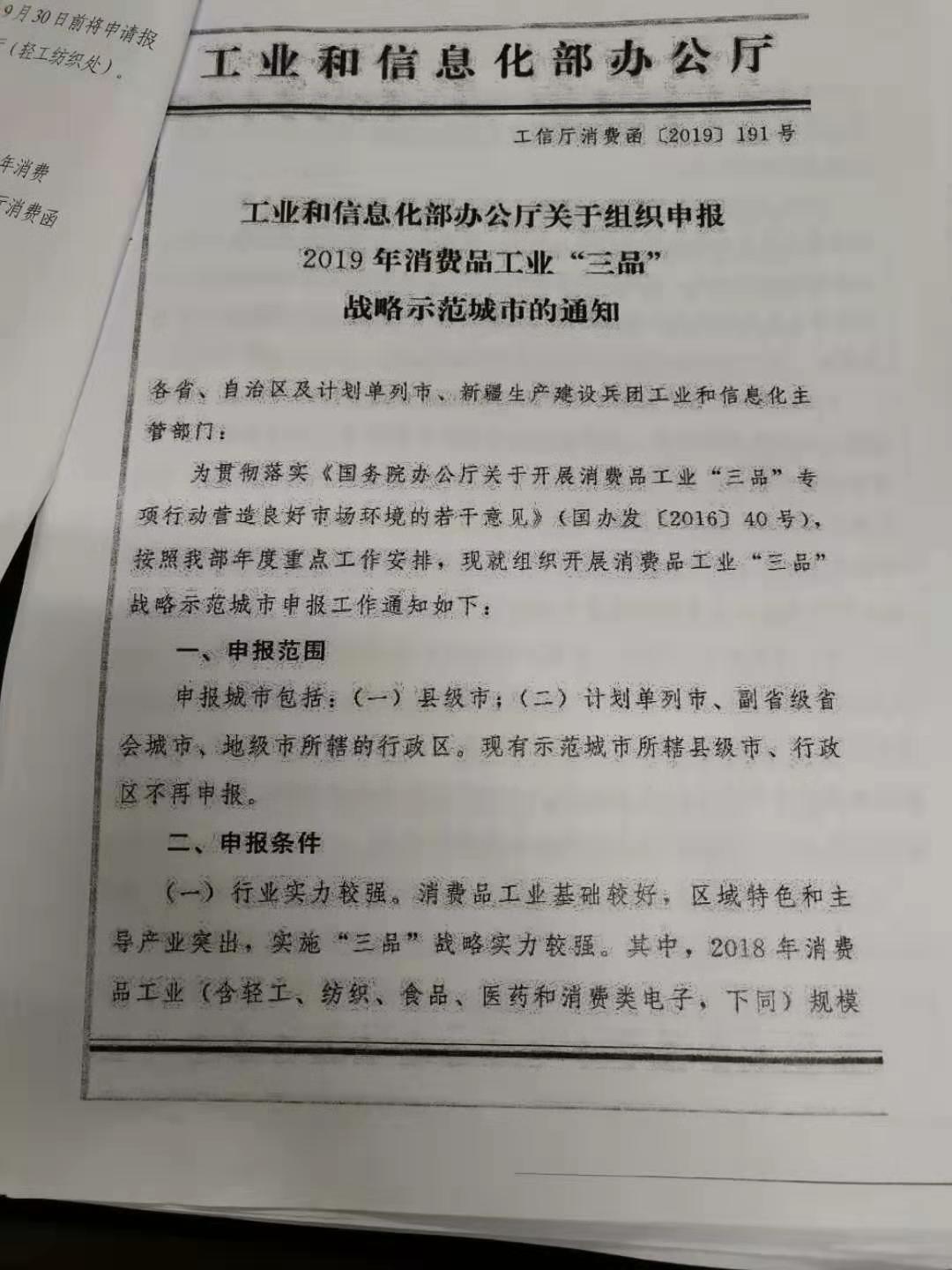 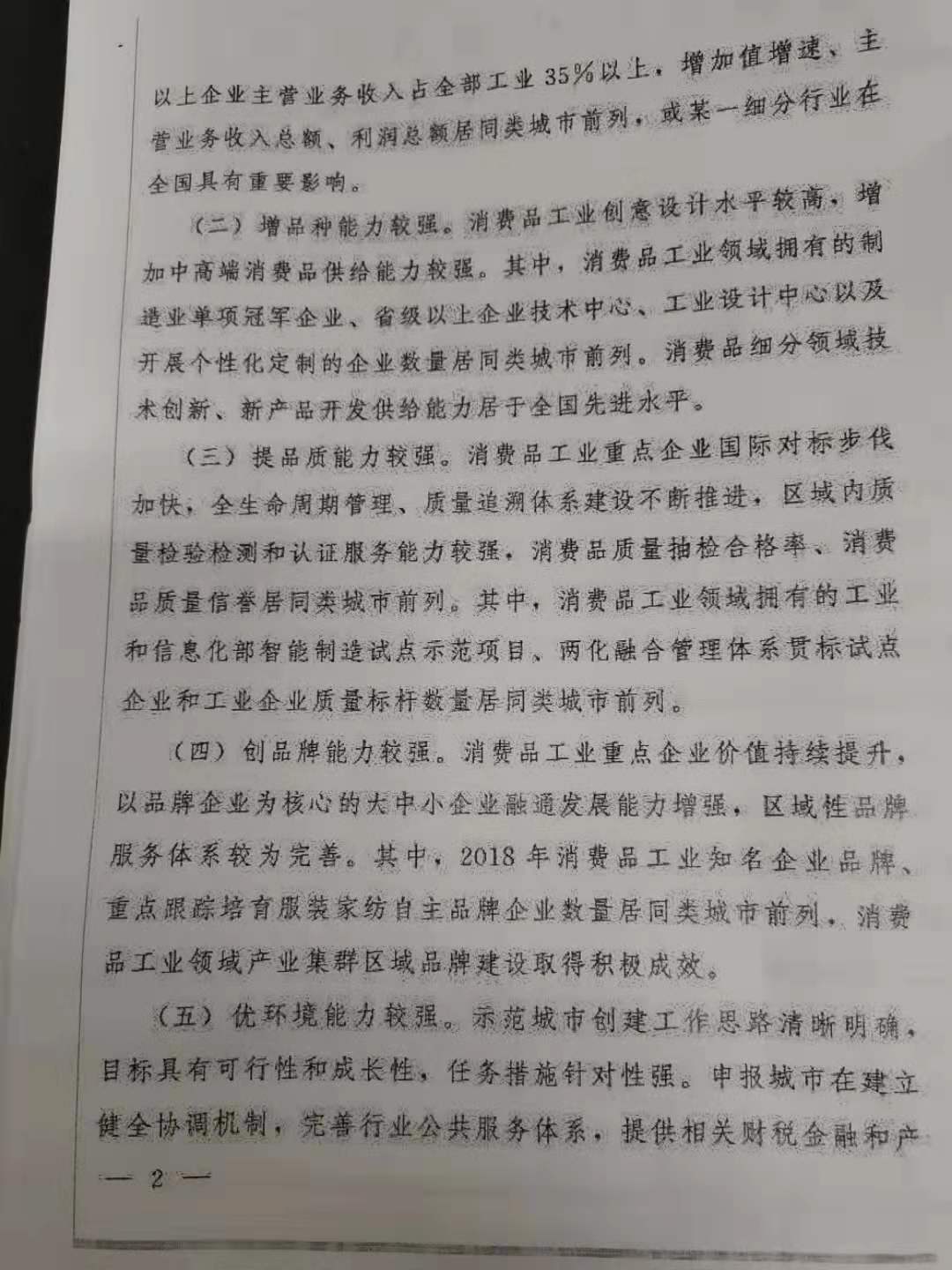 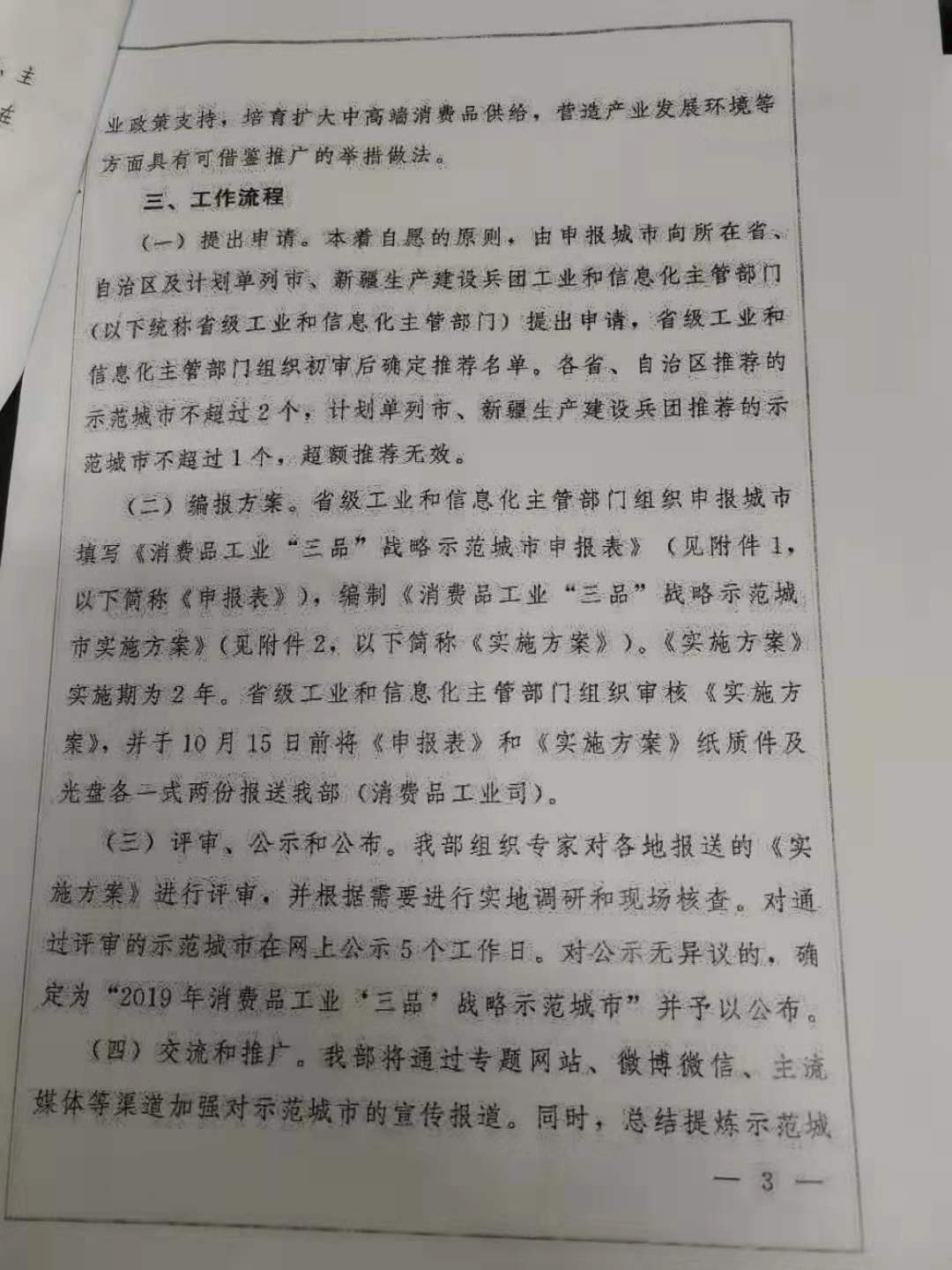 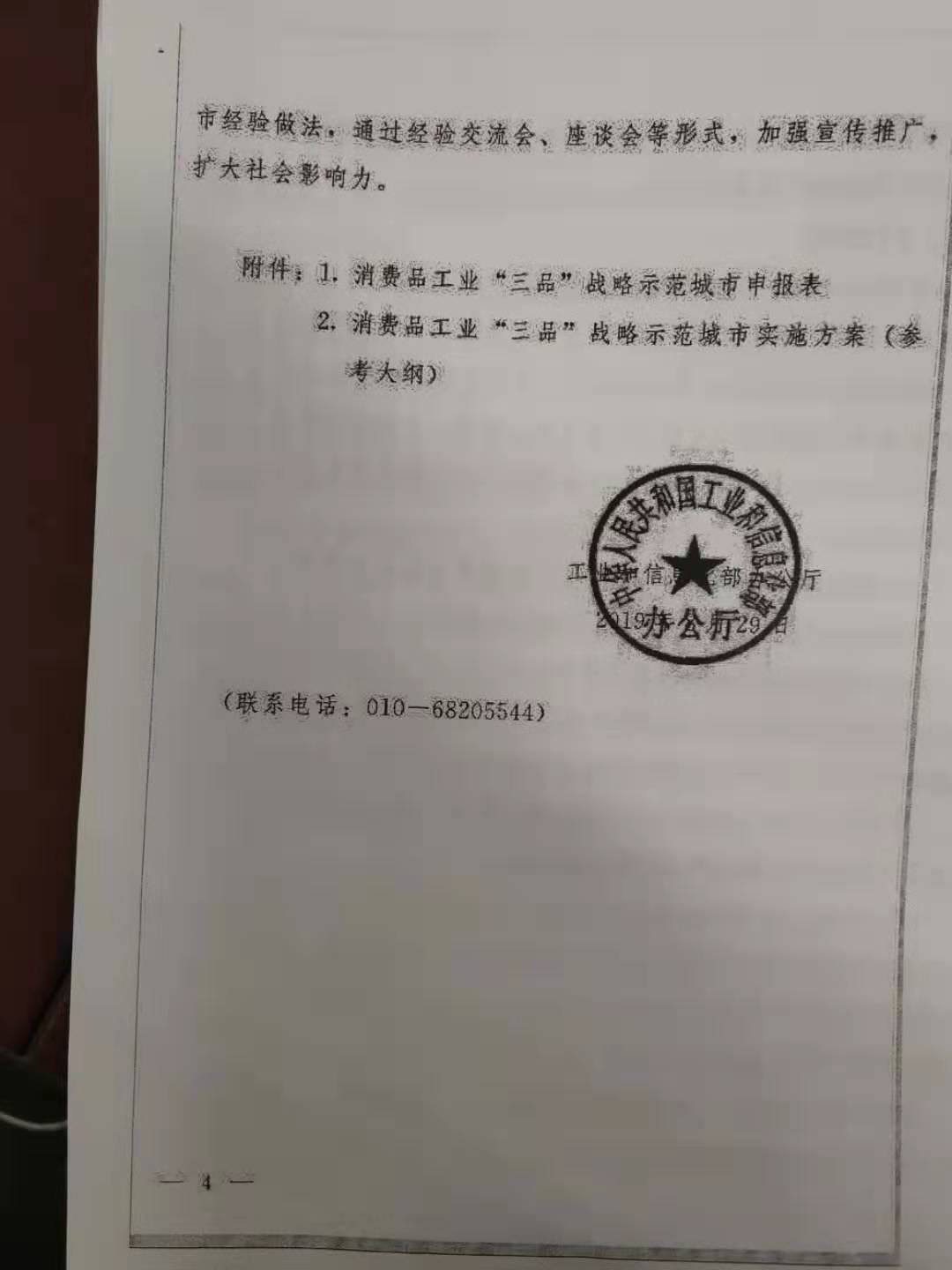 附件1消费品工业“三品”战略示范城市申报表申报城市名称：                          （盖章）申报负责人:                                                       填报日期：         年      月      日工 业 和 信 息 化 部 制消费品工业“三品”战略示范城市申报表附件2消费品工业“三品”战略示范城市实施方案（参考大纲）    前言（申报理由）    第一章 基础条件    主要包括以下内容：一是申报城市的经济社会发展概况；二是消费品工业近三年发展总体情况；三是示范城市的区域特色和主导产业等优势条件分析；四是开展消费品“三品”战略已采取的主要政策举措；五是创建示范城市对本地经济社会发展的重要意义。    第二章 总体思路和目标       主要包括以下内容：一是创建示范城市的总体思路；二是围绕“三品”战略提出创建示范城市的目标体系（目标期限为2年，即2019-2020年）。    第三章 示范内容主要包括以下内容：一是申报城市消费品工业增品种的重点任务与主要措施；二是申报城市消费品工业提品质的重点任务与主要措施；三是申报城市消费品工业创品牌的重点任务与主要措施；四是申报城市营造良好市场环境的重点任务与主要措施。    第四章 保障措施主要包括以下内容：一是申报城市示范工作的工作协调机制、任务分工、负责人和评价考核机制等；二是实施方案的工作计划；三是相关财税金融和产业政策措施；四是组织媒体宣传推广和发挥社会中介组织作用等措施。申报城市名称申报城市名称申报城市类别申报城市类别□县级市 □计划单列市、副省级省会城市、地级市所辖的行政区□县级市 □计划单列市、副省级省会城市、地级市所辖的行政区□县级市 □计划单列市、副省级省会城市、地级市所辖的行政区□县级市 □计划单列市、副省级省会城市、地级市所辖的行政区□县级市 □计划单列市、副省级省会城市、地级市所辖的行政区□县级市 □计划单列市、副省级省会城市、地级市所辖的行政区申报城市消费品工业主管部门申报城市消费品工业主管部门消费品工业主管部门负责人消费品工业主管部门负责人主管部门联系人与联系方式主管部门联系人与联系方式主管部门通信地址主管部门通信地址2016年-2018年消费品工业主要经济指标(单位：%,亿元)2016年-2018年消费品工业主要经济指标(单位：%,亿元)2016年-2018年消费品工业主要经济指标(单位：%,亿元)2016年-2018年消费品工业主要经济指标(单位：%,亿元)2016年-2018年消费品工业主要经济指标(单位：%,亿元)2016年-2018年消费品工业主要经济指标(单位：%,亿元)2016年-2018年消费品工业主要经济指标(单位：%,亿元)2016年-2018年消费品工业主要经济指标(单位：%,亿元)年度年度增加值增速主营业务收入利润总额利润总额出口总额消费品工业总计（轻工业、纺织工业、食品工业、医药工业、消费类电子）20162016消费品工业总计（轻工业、纺织工业、食品工业、医药工业、消费类电子）20172017消费品工业总计（轻工业、纺织工业、食品工业、医药工业、消费类电子）20182018消费品工业在全部工业中占比20162016消费品工业在全部工业中占比20172017消费品工业在全部工业中占比20182018轻工业（不含食品）20162016轻工业（不含食品）20172017轻工业（不含食品）20182018纺织工业20162016纺织工业20172017纺织工业20182018食品工业20162016食品工业20172017食品工业20182018医药工业20162016医药工业20172017医药工业20182018消费类电子（含手机、电脑、电视、音箱、相机、虚拟现实产品等）20162016消费类电子（含手机、电脑、电视、音箱、相机、虚拟现实产品等）20172017消费类电子（含手机、电脑、电视、音箱、相机、虚拟现实产品等）20182018其他指标（单位：个）其他指标（单位：个）其他指标（单位：个）其他指标（单位：个）其他指标（单位：个）其他指标（单位：个）其他指标（单位：个）其他指标（单位：个）消费品工业领域省级以上企业技术中心数量消费品工业领域省级以上企业技术中心数量消费品工业领域省级以上企业技术中心数量消费品工业领域省级以上企业技术中心数量消费品工业领域省级以上企业技术中心数量消费品工业领域省级以上企业技术中心数量消费品工业领域省级以上工业设计中心数量消费品工业领域省级以上工业设计中心数量消费品工业领域省级以上工业设计中心数量消费品工业领域省级以上工业设计中心数量消费品工业领域省级以上工业设计中心数量消费品工业领域省级以上工业设计中心数量消费品工业领域制造业单项冠军企业数量消费品工业领域制造业单项冠军企业数量消费品工业领域制造业单项冠军企业数量消费品工业领域制造业单项冠军企业数量消费品工业领域制造业单项冠军企业数量消费品工业领域制造业单项冠军企业数量消费品工业领域智能制造示范项目数量消费品工业领域智能制造示范项目数量消费品工业领域智能制造示范项目数量消费品工业领域智能制造示范项目数量消费品工业领域智能制造示范项目数量消费品工业领域智能制造示范项目数量消费品工业领域两化融合管理体系贯标试点企业数量消费品工业领域两化融合管理体系贯标试点企业数量消费品工业领域两化融合管理体系贯标试点企业数量消费品工业领域两化融合管理体系贯标试点企业数量消费品工业领域两化融合管理体系贯标试点企业数量消费品工业领域两化融合管理体系贯标试点企业数量消费品工业领域工业企业质量标杆数量消费品工业领域工业企业质量标杆数量消费品工业领域工业企业质量标杆数量消费品工业领域工业企业质量标杆数量消费品工业领域工业企业质量标杆数量消费品工业领域工业企业质量标杆数量纺织服装创意设计试点示范园区数量纺织服装创意设计试点示范园区数量纺织服装创意设计试点示范园区数量纺织服装创意设计试点示范园区数量纺织服装创意设计试点示范园区数量纺织服装创意设计试点示范园区数量重点跟踪培育服装家纺自主品牌企业数量重点跟踪培育服装家纺自主品牌企业数量重点跟踪培育服装家纺自主品牌企业数量重点跟踪培育服装家纺自主品牌企业数量重点跟踪培育服装家纺自主品牌企业数量重点跟踪培育服装家纺自主品牌企业数量消费品工业领域产业集群区域品牌建设试点示范区域数量消费品工业领域产业集群区域品牌建设试点示范区域数量消费品工业领域产业集群区域品牌建设试点示范区域数量消费品工业领域产业集群区域品牌建设试点示范区域数量消费品工业领域产业集群区域品牌建设试点示范区域数量消费品工业领域产业集群区域品牌建设试点示范区域数量请简要说明本地区消费品工业领域特色产业、主要集群（或园区）、重点企业、推进“三品”战略的标志性举措等（800字以内）：请简要说明本地区消费品工业领域特色产业、主要集群（或园区）、重点企业、推进“三品”战略的标志性举措等（800字以内）：请简要说明本地区消费品工业领域特色产业、主要集群（或园区）、重点企业、推进“三品”战略的标志性举措等（800字以内）：请简要说明本地区消费品工业领域特色产业、主要集群（或园区）、重点企业、推进“三品”战略的标志性举措等（800字以内）：请简要说明本地区消费品工业领域特色产业、主要集群（或园区）、重点企业、推进“三品”战略的标志性举措等（800字以内）：请简要说明本地区消费品工业领域特色产业、主要集群（或园区）、重点企业、推进“三品”战略的标志性举措等（800字以内）：请简要说明本地区消费品工业领域特色产业、主要集群（或园区）、重点企业、推进“三品”战略的标志性举措等（800字以内）：请简要说明本地区消费品工业领域特色产业、主要集群（或园区）、重点企业、推进“三品”战略的标志性举措等（800字以内）：申报城市人民政府意见申报城市人民政府意见申报城市人民政府意见申报城市人民政府意见申报城市人民政府意见申报城市人民政府意见申报城市人民政府意见申报城市人民政府意见[公章]                                                   年   月   日 [公章]                                                   年   月   日 [公章]                                                   年   月   日 [公章]                                                   年   月   日 [公章]                                                   年   月   日 [公章]                                                   年   月   日 [公章]                                                   年   月   日 [公章]                                                   年   月   日 省级工业和信息化主管部门推荐意见省级工业和信息化主管部门推荐意见省级工业和信息化主管部门推荐意见省级工业和信息化主管部门推荐意见省级工业和信息化主管部门推荐意见省级工业和信息化主管部门推荐意见省级工业和信息化主管部门推荐意见省级工业和信息化主管部门推荐意见                                           [公章]                                             年   月   日                                                [公章]                                             年   月   日                                                [公章]                                             年   月   日                                                [公章]                                             年   月   日                                                [公章]                                             年   月   日                                                [公章]                                             年   月   日                                                [公章]                                             年   月   日                                                [公章]                                             年   月   日     专家评审意见（消费品工业司组织专家评审）专家评审意见（消费品工业司组织专家评审）专家评审意见（消费品工业司组织专家评审）专家评审意见（消费品工业司组织专家评审）专家评审意见（消费品工业司组织专家评审）专家评审意见（消费品工业司组织专家评审）专家评审意见（消费品工业司组织专家评审）专家评审意见（消费品工业司组织专家评审） [签名]  年   月   日      [签名]  年   月   日      [签名]  年   月   日      [签名]  年   月   日      [签名]  年   月   日      [签名]  年   月   日      [签名]  年   月   日      [签名]  年   月   日     